T.C.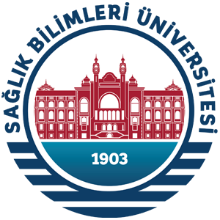 SAĞLIK BİLİMLERİ ÜNİVERSİTESİ REKTÖRLÜĞÜPersonel Daire Başkanlığı2019 TIPTA UZMANLIK EĞİTİMİ GİRİŞ SINAVI (TUS) 1. DÖNEM EK YERLEŞTİRME SINAVI SONUCUNA GÖRE ÜNİVERSİTEMİZ GÜLHANE TIP FAKÜLTESİ VEYA TIP FAKÜLTESİNİ (SULTAN ABDÜLHAMİD HAN SAĞLIK UYGULAMA MERKEZİ) KAZANAN ADAYLARDAN İSTENİLEN BELGELER2019 Tıpta Uzmanlık Eğitimi Giriş Sınavı (TUS) 1. Dönem Ek Yerleştirme Sınavı Sonucuna göre Gülhane Tıp Fakültesini kazananların müracaatları Gülhane Tıp Fakültesi Dekanlığınca (ANKARA), Tıp Fakültesi (Sultan Abdülhamid Han Sağlık Uygulama Merkezini) kazananların müracaatlarını Tıp Fakültesi Dekanlığınca (İSTANBUL) kabul edilmektedir. İstenilen Belgeler 19 Temmuz 2019 Günü Mesai Bitimine Kadar İlgili Birimlere Şahsen Teslim Edilecektir. Dilekçe (EK-1)Nüfus Cüzdanı Fotokopisiİkametgâh İlmühaberiAile Nüfus Kayıt ÖrneğiDiploma veya Mezuniyet BelgesiTUS Yerleştirme Sonuç BelgesiPersonel Bilgi Formu (EK-2)Tıp Tescil Numarasını Gösteren Belge (http://sbu2.saglik.gov.tr/drbilgi/ adresinden alınabilir)6 Adet Fotoğraf İlk Defa Devlet Memurluğuna Atanacaklar İçin Lisede Hazırlık Okumuş İseler Okul Müdürlüğünde Alınmış BelgeMal Bildirim Beyannamesi Formu (EK-3) (Tek Sayfada Arkalı Önlü Olacak Şekilde)Aile Durum Belgesi (EK-4)Aile Yardım Belgesi (Ek-5) Halen Herhangi Bir Kamu Kurumunda Çalışanlar veya Daha Önce Herhangi Bir Kamu Kurumunda Çalışmış Olanlar İçin Onaylı Hizmet Belgesi Adli Sicil BelgesiDevlet Memurları Etik Sözleşmesi (EK-6)Herhangi Bir Vakıfbank Şubesinden Açılmış Maaş Hesap NumarasıSağlık Raporu (Tam Teşekküllü “Devlet veya Özel” Hastanelerden Heyet Raporu)Askerlik Durum Belgesi ADRES: SAĞLIK BİLİMLERİ ÜNİVERSİTESİ TIP FAKÜLTESİ DEKANLIĞI İstanbul Haydarpaşa Numune Sağlık Uygulama Merkezi Yönetim BinasıTıbbiye Caddesi Selimiye Mah. Üsküdar/İSTANBULTelefon: 0216 542 32 32 / 2012 (Santral)SAĞLIK BİLİMLERİ ÜNİVERSİTESİ GÜLHANE TIP FAKÜLTESI DEKANLIĞIEmrah Mah. 06018 Etlik, Keçiören/ANKARATelefon: 0312 304 62 48 / 6157 (Santral)